Утвержден постановлением Президиума от 16.02.2017 г. протокол № 9ПРОФСОЮЗ РАБОТНИКОВ НАРОДНОГО ОБРАЗОВАНИЯ И НАУКИ РФЧИТИНСКАЯ ГОРОДСКАЯ ОРГАНИЗАЦИЯЧИТИНСКИЙ ГОРОДСКОЙ КОМИТЕТ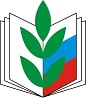 План работыЧитинского городского комитета профсоюзаработников народного образования на 2017 год.2017 год – Год профсоюзного PR-движения в Общероссийском Профсоюзе образования.	Год профсоюзной информации в Федерации Профсоюзов Забайкалья.IV Пленум городского комитета Профсоюза.21 февраля1. О публичном отчете городского комитета Читинской городской организации Профсоюза работников народного образования и науки РФ за 2016 г.2. О проведении отчетов и выборов в Читинской городской организации Профсоюза работников народного образования и науки РФ в 2017 г.Заседания президиумов городского комитета Профсоюза.    16 февраля 2017 года.1. О сводном статистическом отчете Читинской городской организации Профсоюза по состоянию на 01.01.2017 г.Рычкова Н.В.2. Об итогах колдоговорной кампании в Читинской городской организации в 2016 году.Шишова С.А., Рычкова Н.В.3. О правозащитной работе Читинской городской организации в 2016 году.Шишова С.А.4. Об утверждении отчета по охране труда за 2016 год.Рычкова Н.В.5. О плане работы городского комитета профсоюза на 2017 год.Шишова С.А., Рычкова Н.В., Лопатина А.Е.6. Об утверждении финансового отчета Читинской городской организации Профсоюза за 2016 год.Лопатина А.Е.7. Об утверждении сметы Читинской городской организации на 2017 год.Шишова С.А., Лопатина А.Е.8. Об утверждении штатного расписания на 2017 год.Шишова С.А., Лопатина А.Е.9. Об оздоровлении работников образования – членов профсоюза и их детей в 2017 году.Лопатина А.Е.10. Об итогах Года правовой культуры в городской организации профсоюза.Шишова С.А.11. О проведении Года профсоюзного PR-движения в городской организации профсоюза.Рычкова Н.В..     27 апреля 2017  года.1. О работе первичных профсоюзных организаций МБОУ СОШ № 11, 26 за соблюдением трудового законодательства при установлении учебной нагрузки на новый учебный год.Шишова С.А.2. О работе первичных профсоюзных организаций МБДОУ № 9, 77 по мотивации профсоюзного членства, росту рядов и повышению авторитета первичной профсоюзной организации.Рычкова Н.В.3. Об итогах проведения ревизии финансовой деятельности в Читинской городской организации профсоюза работников народного образования и науки РФ за 2016 г.Шишова С.А., Лопатина А.Е.4. Анализ поступления членских профсоюзных взносов за 1 квартал 2017 г.Лопатина А.Е.5. О работе первичных профсоюзных организаций МБОУ СОШ № 3, 45, 48 по контролю за  полнотой сбора и перечислениями членских профсоюзных взносов.Лопатина А.Е.6. Отчет председателей первичных профсоюзных организаций МБОУ СОШ № 18, МБДОУ № 24 по информационной работе.Рычкова Н.В., председатели первичных профсоюзных организаций.7. О ходе отчетно-выборной кампании в Городской профсоюзной организации.Рычкова Н.В..      21 сентября 2017 года.1. О подведении итогов отчетно-выборной кампании  в Городской  профсоюзной организации. Рычкова Н.В.2. О работе первичных профсоюзных организаций МБОУ СОШ № 16, 23 по социальному партнерству.Шишова С.А.3. О работе с образовательными организациями города, в которых нет профсоюзных организаций.Шишова С.А., Рычкова Н.В.4. Об информационной работе и ее роли в мотивации профсоюзного членства в первичных профсоюзных организациях МБДОУ № 20, 96. Рычкова Н.В.5. О ведении делопроизводства в первичных профсоюзных организациях МБОУ СОШ № 13, МБДОУ № 35.Рычкова Н.В.6. О финансовой деятельности, а также о работе по росту рядов первичных профсоюзных организаций МБОУ СОШ № 17, 19.Шишова С.А., Лопатина А.Е.7. Об итогах поступления профсоюзных взносов за первое полугодие 2017 г.Лопатина А.Е.8. О работе по организации подписки на газету «Мой профсоюз», итоги подписки на второе полугодие 2017 г. Лопатина А.Е.9. Отчет председателей первичных профсоюзных организаций о контроле за соблюдением законодательства об охране труда и работе уполномоченных по охране труда первичных профсоюзных организациях в МБОУ СОШ № 16,  МБДОУ № 81.Рычкова Н.В., председатели первичных профсоюзных организаций.V.    23 ноября 2017 года.1. О работе первичных профсоюзных организаций МБОУ СОШ № 33, 52 по защите трудовых прав работников.Шишова С.А.2. Об итогах проведения общественных контролей в 2017 году.Шишова С.А.3. О работе первичных профсоюзных организаций МБОУ СОШ № 32, МБДОУ № 59 по охране труда.Рычкова Н.В.  4. Об информационной работе и ее роли в мотивации профсоюзного членства в первичных профсоюзных организациях МБДОУ № 72, 97. Рычкова Н.В.5. О работе первичных профсоюзных организаций МБОУ СОШ № 31, 50  по полноте сбора и перечислениями членских профсоюзных взносов.Лопатина А.Е.6. Отчет председателей первичных профсоюзных организаций МБОУ СОШ № 15, 23 о контроле за соблюдением трудового законодательства.Шишова С.А., председатели первичных профсоюзных организаций.7. Анализ поступления членских профсоюзных взносов за 9 месяцев 2017 г.Лопатина А.Е.Общие организационные мероприятия.1. Оказание организационно-методической помощи первичным профсоюзным организациям по проведению отчетов и выборов. Срок: февраль – май.  Отв.: Рычкова Н.В.2. Проведение мероприятий в соответствии с планом работы «Года профсоюзного PR-движения в Общероссийском Профсоюзе образования».          		Отв.: Рычкова Н.В. по отдельному плану         		3. Уведомление органов юстиции о продолжении деятельности профсоюзных организаций как юридического лица.Срок: январь.Отв:. Рычкова Н.В.4. Уведомительная регистрация коллективных договоров городских образовательных организаций,  анализ их эффективности.          		Срок: весь период (по мере поступления)          		Отв.: Шишова С.А., Рычкова Н.В.5. Участие в первомайских мероприятиях ФНПР «За достойный труд и заработную плату».            Срок: май            Отв.: Шишова С.А., Рычкова Н.В., Лопатина А.Е.6. Оформление наградных материалов (по мере поступления заявок).		     Срок: весь периодОтв.: Рычкова Н.В.7. Мониторинг выплаты заработной платы.Срок: весь период.  Отв. Шишова С.А.8. Подготовка информации о деятельности городской организации профсоюза для сайтов краевой организации профсоюза, комитета образования городского округа «Город Чита».Срок: весь период.  Отв. Шишова С.А., Рычкова Н.В.9. Рассылка информационно-аналитических материалов в первичные профсоюзные организации Профсоюза.Срок: весь период.  Отв. Рычкова Н.В., Лопатина А.Е.10. Анализ полноты поступления членских профсоюзных взносов и финансовой отчетности первичных профсоюзных организаций Профсоюза.Срок: весь период. Отв. Лопатина А.Е.11. Подготовка и издание информационных листовок в профсоюзные уголки.Срок. весь период. Отв.: Шишова С.А., Рычкова Н.В., Лопатина А.Е.12. Публичный доклад городского комитета профсоюза и первичных профсоюзных организаций за 2017 год.Отв.: Шишова С.А., Рычкова Н.В., Лопатина А.Е.Работа с первичными профсоюзными организациями Профсоюза.1. Проведение собеседования с председателями первичных профсоюзных организаций по состоянию профсоюзного членства,  вопросам  защиты социально-трудовых прав членов Профсоюза, проблемам организационно-финансовой работы (по графику).Срок: весь период.Отв.: Шишова С.А., Рычкова Н.В., Лопатина А.Е.2. Проведение совещаний с председателями первичных профсоюзных организаций.Срок: ежеквартально. Отв.: Шишова С.А, Рычкова Н.В., Лопатина А.Е.3. Организация работы Школы профсоюзного актива, семинаров-практикумов, городского профсоюзного кружка (по отдельному плану).Срок: весь период.  Отв.: Рычкова Н.В.4. Обобщение опыта работы первичных профсоюзных организаций МБОУ СОШ № 30 и МБДОУ № 70.Срок: октябрь.  Отв.: Рычкова Н.В., председатели первичных профсоюзных организаций.5. Оказание помощи в работе малочисленных профсоюзных организаций.Срок: весь период.  Отв.: Шишова С.А, Рычкова Н.В., Лопатина А.Е.6. Консультирование первичных профсоюзных организаций по вопросам оплаты труда и заключению коллективных договоров.Срок: весь период.  Отв.: Шишова С.А., Рычкова Н.В.7. Консультирование первичных профсоюзных организаций по вопросам финансово-хозяйственной деятельности и составлению финансовой отчетности.Срок: весь период.  Отв.: Лопатина А.Е.8. Организация подписки на газету «Мой профсоюз», журнал «GNMC.ru».Срок: весь период.  Отв.: Лопатина А.Е.9. Проведение работы по вовлечению членов профсоюза в кредитный потребительский кооператив  «Учитель Забайкалья».            Срок: весь период             Отв.: Лопатина А.Е.10. Проведение разъяснительной работы по вопросам пенсионного страхования.Срок: весь период.Отв.: Лопатина А.Е. 11. Работа по обращениям членов профсоюза.Срок: весь период.  Отв.: Шишова С.А, Рычкова Н.В., Лопатина А.Е.Проведение общественных контролей.1. Контроль за полнотой сбора и перечислением профсоюзных взносов.Срок: апрель-май             Отв.: Лопатина А.Е., ревизионная комиссия.2. Контроль за соблюдением трудового законодательства при изменении условий труда (изменение педагогической нагрузки).Срок: сентябрь-октябрь.  Отв.: Шишова С.А.3. Контроль за соблюдением законодательства при выполнении рекомендаций при проведении специальной оценки условий труда в образовательных организациях.Срок: октябрь-ноябрь.  Отв.: Рычкова Н.В.Работа с молодыми педагогами.1. Оказание помощи в проведении конкурса  «Минута Славы!».Срок: февраль2. Проведение спартакиады среди молодых педагогов г. Читы в рамках форума «Молодежь за здоровый образ жизни».Срок: март3. Оформление колонны молодых педагогов г. Читы для участия в мероприятиях, посвященных 1 Мая и Дню города.Срок: май 4. Проведение городского туристического слета молодых педагогов г. Читы.Срок: май5. Принять участие в краевом туристическом слете молодых педагогов.Срок: июнь6. Оказание помощи для участия совета молодых педагогов г. Читы в летней школе молодых педагогов.Срок: июнь7. Участие в секции для молодых педагогов в рамках августовской конференции.Срок: август8. Участие в информационной встрече с молодыми педагогами г. Читы (выпускниками профессиональных образовательных организаций 2017 г.).Срок: сентябрь 9. Участие в празднике «Посвящение в педагоги».Срок: октябрь10. Участие в «Интенсиве для молодых педагогов». Проведение правовой площадки.Срок: ноябрьВзаимодействие с Комитетом образования города:Участие в работе городской аттестационной комиссии, Коллегии, общественных советов (краевого и городского), совещаний, конференций, городских праздниках и мероприятиях.Срок: весь период. Отв.: Шишова С.А.Проведение совместных проверок городского комитета профсоюза с Комитетом образования по вопросам соблюдения трудового законодательства в отношении работающих членов профсоюза, оплате труда, выплате заработной платы и охраны труда.Срок: весь период. Отв.: Шишова С.А.3. Участие в конкурсном отборе лучших административных и педагогических работников муниципальных учреждений для присуждения грантов Главы городского округа «Город Чита» за высокое педагогическое мастерство и значительный вклад в развитие подрастающего поколения.Отв.: Шишова С.А.Взаимодействие с краевым комитетом профсоюза и Федерацией профсоюзов Забайкалья.Участие в работе пленумов, президиумов крайкома Профсоюза.Срок: весь период. Отв.: Шишова С.А.2. Участие в краевых и общероссийских конкурсах.Срок: весь период.  Отв.: Шишова С.А., Рычкова Н.В.3. Подготовка информационных материалов на сайт краевой организации профсоюза о деятельности городской организации профсоюза.Срок: весь период.  Отв.: Рычкова Н.В.4. Участие в рабочей группе при Министерстве образования по вопросам оплаты труда.Срок: постоянно. Отв.: Шишова С.А.5. Участие в работе Совета Федерации.Срок: постоянно.  Отв.: Рычкова Н.В.Взаимодействие с органами исполнительной и законодательной власти, органами государственного контроля и надзораУчастие в работе трехсторонней комиссии, рабочих групп, совещаний в администрации городского округа «Город Чита» по вопросам социально-трудовых отношений работников бюджетной сферы.Участие в депутатских и общественных слушаниях проводимых городской Думой.Участие в совместных проверках  с Гострудинспекцией, прокуратурой  по вопросам соблюдения трудового законодательства, вопросам охраны труда и техники безопасности.Темы информационных бюллетеней для профсоюзных уголков.Отв.: Шишова С.А., Рычкова Н.В.1. Основные правила при заключении трудового договора.Срок: март 2. Порядок применения дисциплинарного взыскания.Срок: апрель3. Как правильно распределить учебную нагрузку?Срок: май4. Отличие совместительства от совмещения. Срок: июнь5. Порядок разработки должностной инструкции.Срок: август6. Порядок учета мотивированного мнения выборного органа профсоюзной организации.Срок: сентябрь7. Режим рабочего времени педагогических работников в каникулярное время.Срок: ноябрьПланобучения профсоюзного активана 2017 год1. Школа профсоюзного актива.(Постоянно действующий семинар для председателей первичных профсоюзных организаций образовательных организации).Февраль1. Проведение отчетов и выборов (проведение сверки и ревизии, рост рядов, подведение итогов, планирование работы).Шишова С.А., Рычкова Н.В.2. О проведении ревизии перед отчетно-выборным собранием.Лопатина А.Е.Апрель1. Создание в Профсоюзе единого информационного пространства. Основные задачи первичных организаций Профсоюза в «Год профсоюзного PR-движения».Рычкова Н.В.2. О проведении общественных контролей за соблюдением трудового законодательства.Шишова С.А.Сентябрь1. Планирование работы по охране труда в коллективном договоре. Работа уполномоченных по охране труда первичных профсоюзных организаций.Рычкова Н.В.2. Подведение итогов общественного контроля за охраной труда.Коблик М.Ю.Ноябрь1. Социальное партнерство как основа защиты социально-трудовых прав членов профсоюза.Шишова С.А.2. Порядок действий при заключении коллективного договора.Шишова С.А., Рычкова Н.В.2. Семинары-практикумы с профсоюзным активом.Март1. Проведение контроля за полнотой сбора и перечислениями профсоюзных взносов.2. Оформление финансовой профсоюзной документации.Лопатина А.Е.СентябрьСеминар для вновь избранных председателей первичных профсоюзных организаций.1. Организационно-уставная деятельность первичной профсоюзной организации.Рычкова Н.В.2. Планирование работы первичной профсоюзной организации. Работа с дневником председателя.Рычкова Н.В.3. Финансовая работа в первичной профсоюзной организации.Лопатина А.Е.Ноябрь1. Рабочее время работников образовательных организаций: общие положения и особенности правового регулирования.Шишова С.А.3. Работа городского кружка.Отв.: Рычкова Н.В.Май, июнь1. Профсоюзный уголок как средство информационной работы в первичной профсоюзной организации.2. Работа с газетой «Мой профсоюз».Октябрь1. «Информационная деятельность – важный фактор повышения мотивации профсоюзного членства». Обмен опытом.Декабрь1. «Правозащитная работа как важный фактор мотивации профсоюзного членства».4. Проведение индивидуальных консультаций  и собеседований с председателями первичных профсоюзных организаций.